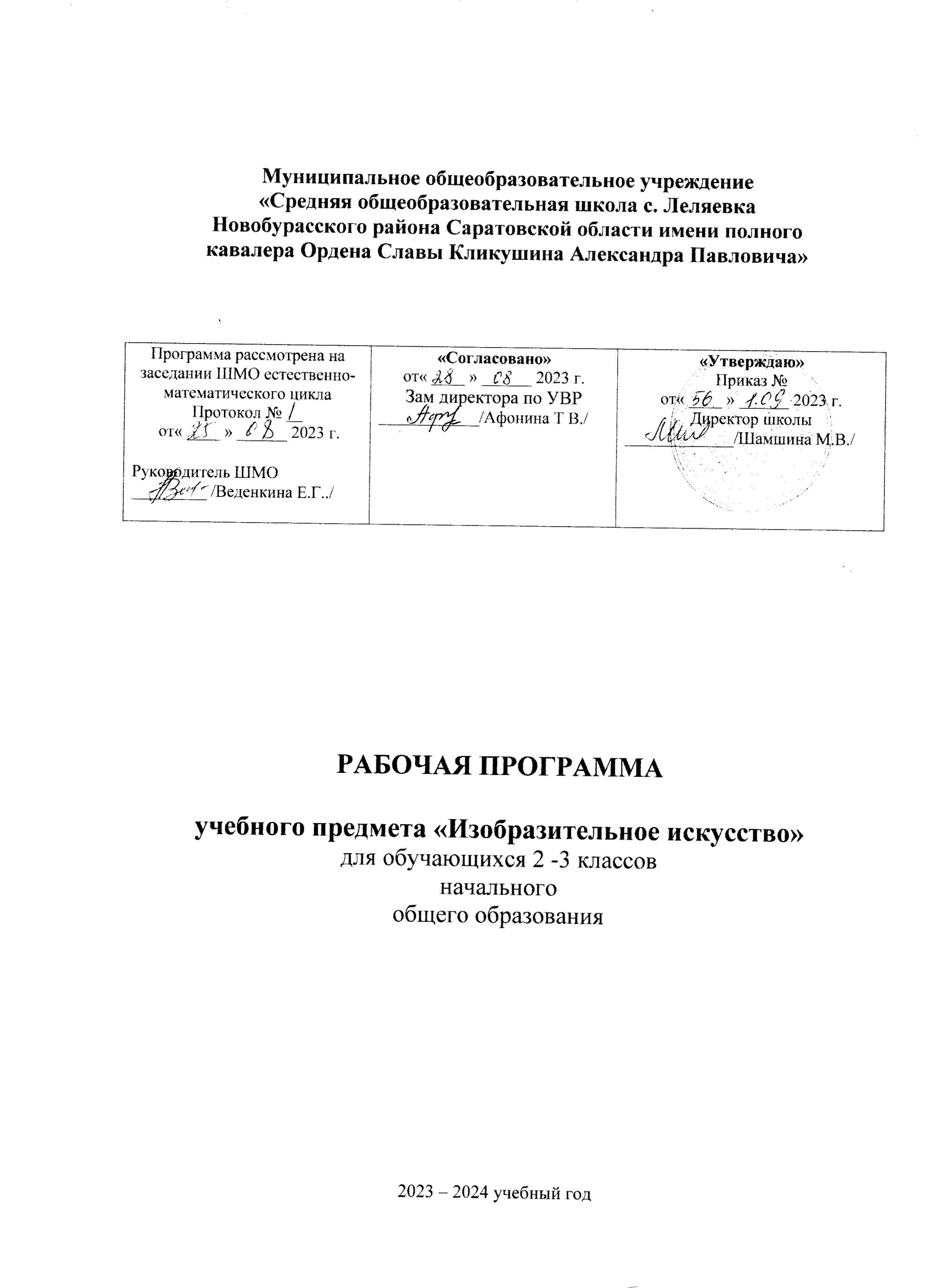 ПОЯСНИТЕЛЬНАЯЗАПИСКАПрограммапоизобразительномуискусствунауровненачальногообщегообразованиясоставленанаосноветребованийкрезультатамосвоенияосновнойобразовательнойпрограммыначальногообщегообразованияФГОСНОО,атакжеориентировананацелевыеприоритетыдуховно-нравственного развития, воспитания и социализации обучающихся,сформулированные вфедеральнойрабочейпрограмме воспитания.Цельпрограммыпоизобразительномуискусствусостоитвформированиихудожественнойкультурыобучающихся,развитиихудожественно-образного мышления и эстетического отношения к явлениямдействительности путём освоения начальных основ художественных знаний,умений, навыковиразвитиятворческогопотенциалаобучающихся.Программапоизобразительномуискусствунаправленанаразвитиедуховнойкультурыобучающихся,формированиеактивнойэстетическойпозициипоотношениюкдействительностиипроизведениямискусства,пониманиеролиизначенияхудожественнойдеятельностивжизнилюдей.Содержание программы по изобразительному искусству охватывает всеосновныевидывизуально-пространственныхискусств(собственноизобразительных):начальныеосновыграфики,живописиискульптуры,декоративно-прикладные и народные виды искусства, архитектуру и дизайн.Особоевниманиеуделеноразвитиюэстетическоговосприятияприроды,восприятию произведений искусства и формированию зрительских навыков,художественномувосприятиюпредметно-бытовой культуры.Важнейшейзадачейявляетсяформированиеактивного,ценностногоотношения к истории отечественной культуры, выраженной в её архитектуре,изобразительномискусстве,внациональныхобразахпредметно-материальнойипространственнойсреды, впониманиикрасотычеловека.Учебные темы, связанные с восприятием, могут быть реализованы какотдельныеуроки, но чаще всего следует объединять задачи восприятия сзадачамипрактическойтворческойработы(присохраненииучебноговремени на восприятие произведений искусства и эстетического наблюденияокружающей действительности).Программапоизобразительному искусству знакомитобучающихсясмногообразиемвидовхудожественнойдеятельностиитехническидоступнымразнообразиемхудожественныхматериалов.Практическаяхудожественно-творческаядеятельностьзанимаетприоритетноепространствоучебноговремени.Приопоренавосприятиепроизведенийискусствахудожественно-эстетическоеотношениекмируформируетсяпреждевсеговсобственнойхудожественнойдеятельности,впроцессепрактического решенияхудожественно-творческихзадач.Содержаниепрограммыпоизобразительномуискусствуструктурировано как система тематических модулей. Изучение содержаниявсехмодулейво 2 -3классахобязательно.Числочасов,отведённыхнаизучениеизобразительногоискусства, составляет:  во 2классе – 34 часа (1 час в неделю), в 3 классе – 34 часа (1 час в неделю).СОДЕРЖАНИЕОБУЧЕНИЯКЛАССМодуль«Графика»Ритм линий. Выразительность линии. Художественные материалы длялинейногорисункаиихсвойства.Развитиенавыковлинейногорисунка.Пастель и мелки – особенности и выразительные свойства графическихматериалов,приёмыработы.Ритмпятен:освоениеосновкомпозиции.Расположениепятнанаплоскости листа: сгущение, разброс, доминанта, равновесие, спокойствие идвижение.Пропорции–соотношениечастейицелого.Развитиеаналитическихнавыков видения пропорций. Выразительные свойства пропорций (на основерисунковптиц).Рисунок с натуры простого предмета. Расположение предмета на листебумаги.Определениеформыпредмета.Соотношениечастейпредмета.Светлые и тёмные части предмета, тень под предметом. Штриховка. Умениевнимательнорассматриватьианализироватьформунатурногопредмета.Графическийрисунокживотногосактивнымвыражениемегохарактера.Рассматриваниеграфическихпроизведенийанималистическогожанра.Модуль«Живопись»Цвета основные и составные. Развитие навыков смешивания красок иполучения нового цвета. Приёмы работы гуашью. Разный характер мазков идвиженийкистью. Пастозное, плотноеипрозрачноенанесениекраски.Акварельиеёсвойства.Акварельныекисти.Приёмыработыакварелью.Цветтёплый ихолодный–цветовой контраст.Цвет тёмный и светлый (тональныеотношения).Затемнениецветаспомощьютёмнойкраскииосветлениецвета.Эмоциональнаявыразительностьцветовыхсостоянийи отношений.Цветоткрытый–звонкийиприглушённый,тихий.Эмоциональнаявыразительностьцвета.Изображение природы (моря) в разных контрастных состояниях погодыи соответствующих цветовых состояниях (туман, нежное утро, гроза, буря,ветер– повыбору учителя).Произведения И.К.Айвазовского.Изображениесказочногоперсонажасярковыраженнымхарактером(образмужскойилиженский).Модуль«Скульптура»Лепка из пластилина или глины игрушки – сказочного животного помотивам выбранного художественного народного промысла (филимоновскаяигрушка,дымковскийпетух,каргопольскийПолканидругиеповыборуучителясучётомместныхпромыслов).Способлепкивсоответствиистрадициями промысла.Лепка животных (например, кошки, собаки, медвежонка) с передачейхарактернойпластикидвижения.Соблюдениецельностиформы,еёпреобразованиеидобавлениедеталей.Изображение движения и статики в скульптуре: лепка из пластилинатяжёлой,неповоротливой и лёгкой,стремительной формы.Модуль«Декоративно-прикладноеискусство»Наблюдение узоров в природе (на основе фотографий в условиях урока),например,снежинки,паутинки,росыналистьях.Ассоциативноесопоставлениесорнаментамивпредметахдекоративно-прикладногоискусства (например,кружево,вышивка,ювелирныеизделия).Рисунок   геометрического    орнамента    кружева    или    вышивки.Декоративнаякомпозиция.Ритмпятенвдекоративнойаппликации.Поделки из подручных нехудожественных материалов. Декоративныеизображенияживотныхвигрушкахнародныхпромыслов;филимоновские,дымковские, каргопольские игрушки (и другие по выбору учителя с учётомместныххудожественныхпромыслов).Декородеждычеловека.Разнообразиеукрашений.Традиционныенародные женские и мужские украшения. Назначение украшений и их роль вжизни людей.Модуль«Архитектура»Конструирование из бумаги. Приёмы работы с полосой бумаги, разныевариантыскладывания,закручивания,надрезания.Макетированиепространствадетскойплощадки.Построениеигровогосказочногогородаизбумаги(наосновесворачиваниягеометрическихтел–параллелепипедовразнойвысоты,цилиндровспрорезямиинаклейками);завивание,скручиваниеискладываниеполоскибумаги(например,гармошкой).Образздания.Памятникиотечественнойархитектурысярковыраженнымхарактеромздания.Рисунокдомадлядоброгоилизлогосказочногоперсонажа(иллюстрациясказки по выборуучителя).Модуль«Восприятиепроизведенийискусства».Восприятие произведений детского творчества. Обсуждение сюжетногои эмоциональногосодержаниядетскихработ.Художественное наблюдение природы и красивых природных деталей,анализ их конструкции и эмоционального воздействия. Сопоставление их срукотворными произведениями.Восприятиеорнаментальныхпроизведенийприкладногоискусства(например,кружево,шитьё,резьбаи роспись).Восприятие произведений живописи с активным выражением цветовогосостояния в природе. Произведения И. И. Левитана, И. И. Шишкина, Н. П.Крымова.Восприятиепроизведенийанималистическогожанравграфике(например, произведений В. В. Ватагина, Е. И. Чарушина) и в скульптуре(произведения В. В. Ватагина). Наблюдение животных с точки зрения ихпропорций,характерадвижения,пластики.Модуль«Азбукацифровойграфики».Компьютерные средства изображения. Виды линий (в программе Paintили другомграфическомредакторе).Компьютерныесредстваизображения.Работасгеометрическимифигурами.ТрансформацияикопированиегеометрическихфигурвпрограммеPaint.Освоение инструментов традиционного рисования (карандаш, кисточка,ластик,заливкаи другие) в программеPaint наосновепростых сюжетов(например,образдерева).Освоение инструментов традиционного рисования в программе Paint наосноветемы«Тёплыйихолодныйцвета» (например,«Горящийкостёрвсиней ночи»,«Перожар-птицы»).Художественная фотография. Расположение объекта в кадре. Масштаб.Доминанта.Обсуждениевусловияхурокаученическихфотографий,соответствующихизучаемойтеме.КЛАССМодуль«Графика»Эскизыобложкиииллюстрацийкдетскойкнигесказок(сказкаповыбору). Рисунок буквицы. Макет книги-игрушки. Совмещение изображенияитекста.Расположение иллюстрацийитекста наразвороте книги.Поздравительнаяоткрытка.Открытка-пожелание.Композицияоткрытки: совмещение текста (шрифта) и изображения. Рисунок открыткиили аппликация.Эскизплаката  или  афиши.  Совмещение  шрифта  и  изображения.Особенностикомпозицииплаката.Графическиезарисовкикарандашамипопамятиилинаосновенаблюдений и фотографий архитектурных достопримечательностей своегогорода.Транспорт в городе. Рисунки реальных или фантастических машин.Изображениелицачеловека.Строение,пропорции,взаиморасположениечастейлица.Эскиз маски для маскарада: изображение лица – маски персонажа с ярковыраженным характером.Аппликацияизцветнойбумаги.Модуль«Живопись»Создание сюжетной композиции «В цирке», использование гуаши иликарандаша и акварели (по памятиипредставлению).Художник втеатре:эскиз занавеса (или декораций сцены) для спектакля со сказочным сюжетом(сказкаповыбору).Тематическаякомпозиция«Праздниквгороде».Гуашьпоцветнойбумаге, возможно совмещение с наклейками в виде коллажа или аппликации.Натюрмортизпростыхпредметовснатурыилипопредставлению.«Натюрморт-автопортрет»	из	предметов,	характеризующих	личностьобучающегося.Пейзаж в живописи. Передача в пейзаже состояний в природе. Выбордляизображениявременигода,временидня,характерапогодыиособенностейландшафта(лесилиполе,рекаилиозеро);количествоисостояниенебав изображении.Портретчеловекапопамятиипредставлениюсопоройнанатуру.Выражение в портрете (автопортрете) характера человека, особенностей еголичности с использованием выразительных возможностей композиционногоразмещениявплоскостилиста,особенностейпропорцийимимикилица,характера цветового решения, сильного или мягкого контраста, включения вкомпозициюдополнительныхпредметов.Модуль«Скульптура»Созданиеигрушкиизподручногонехудожественногоматериала,приданиеейодушевлённогообраза(добавлениядеталейлепныхилиизбумаги,нитокили другихматериалов).Лепка сказочного персонажа на основе сюжета известной сказки илисозданиеэтого персонажапутёмбумагопластики.Освоениезнанийовидахскульптуры(поназначению)ижанрахскульптуры (посюжетуизображения).Лепка эскиза парковой скульптуры. Выражение пластики движения вскульптуре.Работаспластилиномили глиной.Модуль«Декоративно-прикладноеискусство»Приёмыисполненияорнаментовивыполнениеэскизовукрашенияпосуды из дерева и глины в традициях народных художественных промысловХохломыиГжели(иливтрадицияхдругихпромысловповыборуучителя).Эскизы орнаментов для росписи тканей. Раппорт. Трафарет и созданиеорнаментапри помощипечаток илиштампов.Эскизыорнаментадляросписиплатка:симметрияилиасимметрияпостроения композиции, статика и динамика узора, ритмические чередованиямотивов,наличиекомпозиционногоцентра,росписьпоканве.Рассматриваниепавловопосадскихплатков.Проектирование (эскизы) декоративных украшений в городе, например,ажурныеограды,украшенияфонарей,скамеек,киосков,подставокдляцветов.Модуль«Архитектура»Зарисовкиисторическихпамятниковиархитектурныхдостопримечательностейгородаилисела.Работапонаблюдениюипопамяти,наосновеиспользованияфотографийиобразныхпредставлений.Проектированиесадово-парковогопространстванаплоскости(аппликация,коллаж)иливвидемакетасиспользованиембумаги,картона,пенопластаидругихподручныхматериалов.Графическийрисунок(индивидуально) или тематическое панно «Образ моего города» (села) в видеколлективной работы (композиционная склейка-аппликация рисунков зданийидругихэлементовгородскогопространства,выполненныхиндивидуально).Модуль«Восприятиепроизведенийискусства»Иллюстрации в детских книгах и дизайн детской книги. Рассматриваниеи обсуждение иллюстраций известных российских иллюстраторов детскихкниг.Восприятие объектов окружающего мира – архитектура, улицы городаили села. Памятники архитектуры и архитектурные достопримечательности(по выбору учителя),ихзначениевсовременноммире.Виртуальное путешествие: памятники архитектуры в Москве и Санкт-Петербурге(обзорпамятниковповыбору учителя).Художественные музеи. Виртуальные путешествия в художественныемузеи: Государственная Третьяковская галерея, Государственный Эрмитаж,Государственный Русский музей, Государственный музей изобразительныхискусств имени А. С. Пушкина. Экскурсии в местные художественные музеиигалереи.Виртуальныеэкскурсиивзнаменитыезарубежныехудожественные музеи (выбор музеев – за учителем). Осознание значимостииувлекательностипосещениямузеев;посещениезнаменитогомузеякаксобытие; интереск коллекции музеяи искусствув целом.Виды пространственных искусств: виды определяются по назначениюпроизведенийв жизни людей.Жанрывизобразительномискусстве–вживописи,графике,скульптуре–определяютсяпредметомизображения;классификацияисравнениесодержанияпроизведенийсходногосюжета(например,портреты,пейзажи).Представленияопроизведенияхкрупнейшихотечественныххудожников-пейзажистов: И. И. Шишкина, И. И. Левитана, А. К. Саврасова,В.Д.Поленова,И.К.Айвазовскогои других.Представленияопроизведенияхкрупнейшихотечественныхпортретистов:В.И.Сурикова,И.Е.Репина,В.А.Серова идругих.Модуль«Азбукацифровойграфики»Построениевграфическомредактореразличных поэмоциональномувосприятиюритмоврасположенияпятеннаплоскости:покой(статика),разные направления и ритмы движения (например, собрались, разбежались,догоняют,улетают).Вместопятен(геометрическихфигур)могутбытьпростыесилуэты машинок,птичек,облаков.Вграфическомредакторесозданиерисункаэлементаорнамента(паттерна),егокопирование,многократноеповторение,втомчислесповоротами вокруг оси рисунка, и создание орнамента, в основе которогораппорт.Вариативноесозданиеорнаментовнаосновеодногоитогожеэлемента.Изображение и изучение мимики лица в программе Paint (или другомграфическомредакторе).Совмещениеспомощьюграфическогоредакторавекторногоизображения,фотографииишрифтадлясозданияплакатаилипоздравительной открытки.Редактированиефотографий в программеPictureManager: изменениеяркости,контраста,насыщенностицвета;обрезка,поворот,отражение.Виртуальные путешествияв главные художественные музеи и музеиместные(повыборуучителя).ПЛАНИРУЕМЫЕРЕЗУЛЬТАТЫОСВОЕНИЯПРОГРАММЫПОИЗОБРАЗИТЕЛЬНОМУИСКУССТВУНАУРОВНЕНАЧАЛЬНОГООБЩЕГО ОБРАЗОВАНИЯЛИЧНОСТНЫЕРЕЗУЛЬТАТЫЛичностныерезультатыосвоенияпрограммыпоизобразительномуискусству на уровне начального общего образования достигаются в единствеучебной и воспитательной деятельности в соответствии с традиционнымироссийскимисоциокультурнымиидуховно-нравственнымиценностями,принятымивобществеправиламиинормамиповеденияиспособствуютпроцессамсамопознания,самовоспитанияисаморазвития,формированиявнутренней позицииличности.Врезультатеизученияизобразительногоискусстванауровненачальногообщегообразованияуобучающегосябудутсформированыследующиеличностныерезультаты:уважениеиценностноеотношениексвоейРодине–России;ценностно-смысловыеориентациииустановки,отражающиеиндивидуально-личностныепозицииисоциальнозначимыеличностныекачества;духовно-нравственноеразвитиеобучающихся;мотивацияк познаниюи обучению,готовность к саморазвитиюиактивномуучастиювсоциальнозначимой деятельности;позитивныйопытучастиявтворческойдеятельности;интерескпроизведениям искусства и литературы, построенным на принципахнравственности и гуманизма, уважительного отношения и интереса ккультурным традициямитворчествусвоегоидругихнародов.Патриотическоевоспитаниеосуществляетсячерезосвоениеобучающимисясодержаниятрадицийотечественнойкультуры,выраженнойвеёархитектуре,народном,декоративно- прикладномиизобразительномискусстве освоениявличнойхудожественнойдеятельностиконкретныхзнанийокрасотеи мудрости,заложенныхвкультурныхтрадициях.Гражданскоевоспитаниеосуществляетсячерезразвитиечувстваличной причастности к жизни общества и созидающих качеств личности,приобщение обучающихся к ценностям отечественной и мировой культуры.Учебныйпредметспособствуетпониманиюособенностейжизниразныхнародовикрасотыихэстетическихидеалов.Коллективныетворческиеработысоздаютусловиядляразныхформхудожественно-творческойдеятельности,способствуютпониманиюдругогочеловека,становлениючувстваличнойответственности.Духовно-нравственное	воспитание	является	стержнемхудожественного развития обучающегося, приобщения его к искусству каксфере, концентрирующей в себе духовно-нравственный поиск человечества.Учебные задания направлены на развитие внутреннего мира обучающегося иразвитиеегоэмоционально-образной,чувственнойсферы.Занятияискусством помогают обучающемуся обрести социально значимые знания.Развитиетворческихспособностейспособствуетростусамосознания,осознаниясебякакличности и членаобщества.Эстетическое воспитание – важнейший компонент и условие развитиясоциальнозначимыхотношенийобучающихся,формированияпредставленийопрекрасномибезобразном,овысокоминизком.Эстетическоевоспитаниеспособствуетформированиюценностныхориентаций обучающихся в отношении к окружающим людям, в стремлениик их пониманию, а также в отношении к семье, природе, труду, искусству,культурномунаследию.Ценностипознавательнойдеятельностивоспитываютсякакэмоционально окрашенный интерес к жизни людей и природы. Происходитэто в процессе развития навыков восприятия и художественной рефлексиисвоихнаблюденийвхудожественно-творческойдеятельности.Навыкиисследовательскойдеятельностиразвиваютсяпривыполнениизаданийкультурно-исторической направленности.Экологическоевоспитаниепроисходитвпроцессехудожественно-эстетического наблюдения природы и её образа в произведениях искусства.Формированиеэстетическихчувствспособствуетактивномунеприятиюдействий,приносящихвредокружающей среде.Трудовоевоспитаниеосуществляетсявпроцесселичнойхудожественно-творческой работы по освоению художественных материаловиудовлетворенияотсозданияреального,практическогопродукта.Воспитываютсястремлениедостичьрезультат,упорство,творческаяинициатива,пониманиеэстетикитрудовойдеятельности.Важнытакжеумениясотрудничатьсодноклассниками,работатьвкоманде,выполнятьколлективную работу – обязательные требования к определённым заданиямпо программе.МЕТАПРЕДМЕТНЫЕРЕЗУЛЬТАТЫОвладениеуниверсальнымипознавательнымидействиямиВрезультатеизученияизобразительногоискусстванауровненачальногообщегообразованияуобучающегосябудутсформированыпознавательныеуниверсальныеучебныедействия,коммуникативныеуниверсальныеучебныедействия,регулятивныеуниверсальныеучебныедействия,совместнаядеятельность.Пространственныепредставленияисенсорныеспособности:характеризоватьформупредмета,конструкции;выявлять	доминантные	черты	(характерные	особенности)	ввизуальномобразе;сравниватьплоскостныеипространственныеобъектыпозаданнымоснованиям;находитьассоциативныесвязимеждувизуальнымиобразамиразныхформипредметов;сопоставлять	части	и	целое	в	видимом	образе,	предмете,конструкции;анализироватьпропорциональныеотношениячастейвнутрицелогоипредметовмеждусобой;обобщатьформусоставнойконструкции;выявлять и анализировать ритмические отношения в пространстве и визображении(визуальномобразе)наустановленныхоснованиях;передаватьобобщённыйобразреальностиприпостроенииплоскойкомпозиции;соотносить	тональные	отношения	(тёмное	–	светлое)	впространственныхиплоскостныхобъектах;выявлять	и	анализировать	эмоциональное	воздействие	цветовыхотношений впространственнойсредеиплоскостномизображении.У обучающегося будут сформированы следующие базовые логические иисследовательскиедействиякакчастьпознавательныхуниверсальныхучебныхдействий:проявлятьисследовательские,экспериментальныедействиявпроцессеосвоениявыразительныхсвойствразличныххудожественныхматериалов;проявлятьтворческиеэкспериментальныедействиявпроцессесамостоятельноговыполненияхудожественных заданий;проявлятьисследовательскиеианалитическиедействиянаосновеопределённыхучебныхустановоквпроцессевосприятияпроизведений изобразительного искусства, архитектуры и продуктовдетского художественноготворчества;использоватьнаблюдениядляполученияинформацииобособенностяхобъектовисостоянияприроды,предметногомирачеловека,городскойсреды;анализироватьиоцениватьспозицийэстетическихкатегорийявленияприродыипредметно-пространственнуюсредужизничеловека;формулироватьвыводы,соответствующиеэстетическим,аналитическимидругимучебнымустановкампорезультатампроведённогонаблюдения;использоватьзнаково-символическиесредствадлясоставленияорнаментовидекоративныхкомпозиций;классифицироватьпроизведенияискусстваповидами,соответственно,по назначениювжизнилюдей;классифицироватьпроизведенияизобразительногоискусствапожанрамвкачествеинструментаанализасодержанияпроизведений;ставить и использовать вопросы как исследовательский инструментпознания.Уобучающегосябудутсформированыследующиеуменияработатьсинформациейкакчастьпознавательныхуниверсальныхучебныхдействий:использоватьэлектронныеобразовательныересурсы;уметьработатьсэлектроннымиучебникамииучебнымипособиями;выбирать источник для получения информации: поисковые системыИнтернета,цифровыеэлектронныесредства,справочники,художественныеальбомы идетскиекниги;анализировать,интерпретировать,обобщатьисистематизироватьинформацию, представленную в произведениях искусства, текстах,таблицахисхемах;самостоятельно готовить информацию на заданную или выбраннуютемуипредставлятьеёвразличныхвидах:рисункахиэскизах,электронныхпрезентациях;осуществлятьвиртуальныепутешествияпоархитектурнымпамятникам,вотечественныехудожественныемузеиизарубежныехудожественныемузеи(галереи)наосновеустановокиквестов,предложенных учителем;соблюдатьправилаинформационнойбезопасностиприработевИнтернете.ОвладениеуниверсальнымикоммуникативнымидействиямиУ обучающегося будут сформированы следующие умения общения какчастькоммуникативныхуниверсальных учебныхдействий:пониматьискусствовкачествеособогоязыкаобщения–межличностного(автор–зритель),междупоколениями,международами;вести диалог иучаствовать в обсуждении, проявляяуважительноеотношениекпротивоположныммнениям,сопоставлятьсвоисуждения с суждениями участников общения, выявляя и корректноотстаиваясвоипозициивоценкеипониманииобсуждаемогоявления;находить общее решение и разрешать конфликты на основе общихпозиций и учёта интересов в процессе совместной художественнойдеятельности;демонстрироватьиобъяснятьрезультатысвоеготворческого,художественного или исследовательского опыта;анализировать произведения детского художественного творчества спозицийихсодержанияивсоответствиисучебнойзадачей,поставленнойучителем;признаватьсвоёичужоеправонаошибку,развиватьсвоиспособности сопереживать, понимать намерения и переживания своии другихлюдей;взаимодействовать, сотрудничать в процессе коллективной работы,принимать цель совместной деятельности и строить действия по еёдостижению,договариваться,выполнятьпоручения,подчиняться,ответственноотноситьсяксвоейзадачеподостижениюобщегорезультата.ОвладениеуниверсальнымирегулятивнымидействиямиУобучающегосябудутсформированыследующиеумениясамоорганизацииисамоконтролякакчастьрегулятивныхуниверсальныхучебныхдействий:внимательно относиться и выполнять учебные задачи, поставленныеучителем;соблюдатьпоследовательностьучебных действийпривыполнениизадания;уметь организовывать своё рабочее место для практической работы,сохраняя порядок в окружающем пространстве и проявляя бережноеотношениек используемымматериалам;соотноситьсвоидействияспланируемымирезультатами,осуществлять контроль своей деятельности в процессе достижениярезультата.ПРЕДМЕТНЫЕРЕЗУЛЬТАТЫКконцуобученияво2классеобучающийсяполучитследующиепредметныерезультатыпоотдельнымтемампрограммыпоизобразительномуискусству:Модуль«Графика»Осваиватьособенностииприёмыработыновымиграфическимихудожественными материалами; осваивать выразительные свойства твёрдых,сухих,мягкихи жидкихграфическихматериалов.Приобретатьнавыкиизображениянаосноверазнойпохарактеруиспособуналожениялинии.Овладеватьпонятием«ритм»инавыкамиритмическойорганизацииизображениякакнеобходимойкомпозиционнойосновывыражениясодержания.Осваиватьнавыквизуальногосравненияпространственныхвеличин,приобретать умения соотносить пропорции в рисунках птиц и животных (сопорой назрительскиевпечатленияианализ).Приобретатьумениевестирисунокснатуры,видетьпропорцииобъекта,расположениееговпространстве;располагатьизображениеналисте,соблюдая этапыведениярисунка,осваивая навыкштриховки.Модуль«Живопись»Осваивать навыки работы цветом, навыки смешения красок, пастозноеплотное и прозрачное нанесение краски; осваивать разный характер мазков идвиженийкистью,навыкисозданиявыразительнойфактурыикроющиекачествагуаши.Приобретать опыт работы акварельной краской и понимать особенностиработы прозрачнойкраской.Знатьназванияосновныхисоставныхцветовиспособыполученияразныхоттенков составногоцвета.Различатьисравниватьтёмныеисветлыеоттенкицвета;осваиватьсмешениецветныхкрасокс белойичёрной(дляизменения ихтона).Знатьоделениицветовнатёплыеихолодные;уметьразличатьисравниватьтёплыеи холодныеоттенкицвета.Осваиватьэмоциональнуювыразительностьцвета:цветзвонкийияркий,радостный;цветмягкий,«глухой»имрачный и другое.Приобретать опыт создания пейзажей, передающих разные состоянияпогоды (например, туман, грозу) на основе изменения тонального звучанияцвета,приобретатьопытпередачиразногоцветовогосостояния моря.Уметьвизображениисказочныхперсонажейвыразитьиххарактер(героисказокдобрыеизлые,нежныеигрозные);обсуждать,объяснять,какими художественными средствами удалось показать характер сказочныхперсонажей.Модуль«Скульптура»Познакомитьсястрадиционнымиигрушкамиодногоизнародныххудожественных промыслов; освоить приёмы и последовательность лепкиигрушкивтрадицияхвыбранногопромысла;выполнитьвтехникелепкифигурку сказочного зверя по мотивам традиций выбранного промысла (повыбору: филимоновская,абашевская,каргопольская,дымковскаяигрушкиили сучётомместныхпромыслов).Знать об изменениях скульптурного образа при осмотре произведения сразныхсторон.Приобретать в процессе лепки из пластилина опыт передачи движенияцельнойлепнойформыиразногохарактерадвиженияэтойформы(изображениязверушки).Модуль«Декоративно-прикладноеискусство»Рассматривать,анализироватьиэстетическиоцениватьразнообразиеформвприроде,воспринимаемыхкакузоры.Сравнивать, сопоставлять природные явления – узоры (например, капли,снежинки, паутинки, роса на листьях, серёжки во время цветения деревьев) –с рукотворными произведениями декоративного искусства (кружево, шитьё,ювелирныеизделияидругое).Приобретатьопытвыполненияэскизагеометрическогоорнаментакружеваиливышивки наосновеприродныхмотивов.Осваивать приёмы орнаментального оформления сказочных глиняныхзверушек, созданных по мотивам народного художественного промысла (повыбору: филимоновская,абашевская,каргопольская,дымковскаяигрушкиили сучётомместныхпромыслов).Приобретатьопытпреобразованиябытовыхподручныхнехудожественныхматериаловв художественныеизображенияиподелки.Рассматривать,анализировать,сравниватьукрашениячеловеканапримерахиллюстрацийкнароднымсказкамлучшиххудожников-иллюстраторов(например,И.Я.Билибина),когдаукрашениянетолькосоответствуют народным традициям,но и выражают характер персонажа;учиться понимать, что украшения человека рассказывают о нём, выявляютособенностиего характера,его представления о красоте.Приобретать опыт выполнения красками рисунков украшений народныхбылинныхперсонажей.Модуль«Архитектура»Осваиватьприёмысозданияобъёмныхпредметовизбумагииобъёмного декорированияпредметов избумаги.Участвоватьвколлективнойработепопостроениюизбумагипространственногомакетасказочного городаилидетскойплощадки.Рассматривать, характеризовать конструкцию архитектурных строений(пофотографиямвусловияхурока),указываясоставныечастииихпропорциональныесоотношения.Осваиватьпониманиеобразаздания,тоестьегоэмоциональноговоздействия.Рассматривать,приводитьпримерыиобсуждатьвидразных жилищ,домиков сказочных героев в иллюстрациях известных художников детскойкниги,развивая фантазиюивниманиекархитектурным постройкам.Приобретатьопытсочиненияиизображенияжильядляразныхпосвоемухарактеругероев литературных и народныхсказок.Модуль«Восприятиепроизведенийискусства»Обсуждатьпримерыдетскогохудожественноготворчествасточкизрениявыражениявнихсодержания,настроения,расположенияизображениявлисте,цветаидругихсредствхудожественнойвыразительности,а такжеответа напоставленнуюучебнуюзадачу.Осваивать и развивать умения вести эстетическое наблюдение явленийприроды,атакжепотребностьвтакомнаблюдении.Приобретатьопытэстетическогонаблюденияихудожественногоанализапроизведенийдекоративногоискусстваиихорнаментальнойорганизации (например, кружево, шитьё, резьба и роспись по дереву и ткани,чеканка).Приобретатьопытвосприятия,эстетическогоанализапроизведенийотечественных художников-пейзажистов (И. И. Левитана, И. И. Шишкина, И.К.Айвазовского,Н.П.Крымоваидругихповыборуучителя),атакжехудожников-анималистов(В.В.Ватагина,Е.И.Чарушинаидругихповыбору учителя).Приобретатьопытвосприятия,эстетическогоанализапроизведенийживописи западноевропейских художников с активным, ярким выражениемнастроения(В. ВанГога,К.Моне, А.Матиссаидругихповыборуучителя).ЗнатьименаиузнаватьнаиболееизвестныепроизведенияотечественныххудожниковИ.И.Левитана,И.И.Шишкина,И.К.Айвазовского, В. М. Васнецова, В. В. Ватагина, Е. И. Чарушина (и других повыбору учителя).Модуль«Азбукацифровойграфики»Осваивать возможности изображения с помощью разных видов линий впрограммеPaint (или другомграфическомредакторе).Осваиватьприёмытрансформацииикопированиягеометрическихфигур в программе Paint, а также построения из них простых рисунков илиорнаментов.Осваивать в компьютерном редакторе (например, Paint) инструменты итехники–карандаш,кисточка,ластик,заливкаидругие–исоздаватьпростые рисунки или композиции (например,образдерева).Осваивать композиционное построение кадра при фотографировании:расположениеобъектавкадре,масштаб,доминанта.Участвоватьвобсуждениикомпозиционногопостроения кадравфотографии.Кконцуобученияв3классеобучающийсяполучитследующиепредметныерезультатыпоотдельнымтемампрограммыпоизобразительномуискусству:Модуль«Графика».Приобретатьпредставлениеохудожественномоформлениикниги,одизайнекниги,многообразииформдетскихкниг,оработехудожников-иллюстраторов.Получать опыт создания эскиза книжки-игрушки на выбранный сюжет:рисунок обложки с соединением шрифта (текста) и изображения, рисунокзаглавнойбуквицы,созданиеиллюстраций,размещениетекстаииллюстраций наразвороте.Узнаватьобискусствешрифтаиобразных(изобразительных)возможностяхнадписи,оработехудожниканадшрифтовойкомпозицией.Создаватьпрактическуютворческуюработу–поздравительнуюоткрытку,совмещаяв ней шрифтиизображение.Узнавать о работе художников над плакатами и афишами. Выполнятьтворческуюкомпозицию–эскизафишиквыбранномуспектаклюилифильму.Узнавать основные пропорции лица человека, взаимное расположениечастей лица.Приобретатьопытрисованияпортрета(лица)человека.Создавать маску сказочного персонажа с ярко выраженным характеромлица(длякарнавалаилиспектакля).Модуль«Живопись»Осваивать приёмы создания живописной композиции (натюрморта) понаблюдениюнатуры илипо представлению.Рассматривать,эстетическианализироватьсюжетикомпозицию,эмоциональноенастроениевнатюрмортахизвестныхотечественныххудожников.Приобретатьопытсозданиятворческойживописнойработы–натюрмортасярковыраженнымнастроениемили«натюрморта-автопортрета».Изображатькраскамипортретчеловекасопоройнанатуруилипопредставлению.Создаватьпейзаж,передаваявнёмактивноесостояниеприроды.Приобрестипредставлениеодеятельностихудожникавтеатре.Создать красками эскиз занавеса или эскиз декораций к выбранномусюжету.Познакомитьсясработойхудожниковпооформлениюпраздников.Выполнить тематическую композицию «Праздник в городе» на основенаблюдений,по памяти ипо представлению.Модуль«Скульптура»Приобрести опыт творческой работы: лепка сказочного персонажа наоснове сюжета известной сказки (или создание этого персонажа в техникебумагопластики,повыбору учителя).Учитьсясоздаватьигрушкуизподручногонехудожественногоматериалапутёмдобавлениякнейнеобходимыхдеталейитемсамым«одушевленияобраза».Узнаватьовидахскульптуры:скульптурныепамятники,парковаяскульптура,мелкаяпластика,рельеф(виды рельефа).Приобретатьопытлепкиэскизапарковойскульптуры.Модуль«Декоративно-прикладноеискусство»Узнаватьосозданииглинянойидеревяннойпосуды:народныехудожественныепромыслыгжельихохлома.Знакомитьсясприёмамиисполнениятрадиционныхорнаментов,украшающих посуду гжели и хохломы; осваивать простые кистевые приёмы,свойственные этим промыслам; выполнить эскизы орнаментов, украшающихпосуду(по мотивамвыбранногохудожественногопромысла).Узнатьосетчатых видахорнаментовиих применении,например,вросписи тканей, стен, уметь рассуждать с опорой на зрительный материал овидахсимметриивсетчатоморнаменте.Осваиватьнавыкисозданияорнаментовприпомощиштамповитрафаретов.Получить опыт создания композиции орнамента в квадрате (в качествеэскизаросписиженского платка).Модуль«Архитектура»Выполнитьзарисовкиилитворческиерисункипопамятиипопредставлениюнатемуисторическихпамятниковилиархитектурныхдостопримечательностей своегогорода.Создатьэскизмакетапарковогопространстваилиучаствоватьвколлективной работепосозданиютакогомакета.Создать в виде рисунков или объёмных аппликаций из цветной бумагиэскизы разнообразных малых архитектурных форм, наполняющих городскоепространство.Придуматьинарисовать(иливыполнитьвтехникебумагопластики)транспортноесредство.Выполнить творческий рисунок – создать образ своего города или селаилиучаствоватьвколлективнойработепосозданиюобразасвоегогородаили села(в видеколлажа).Модуль«Восприятиепроизведенийискусства»Рассматривать и обсуждать содержание работы художника, ценностно иэстетическиотноситьсякиллюстрациямизвестныхотечественныххудожниковдетскихкниг,получаяразличнуювизуально-образнуюинформацию;знатьименанесколькиххудожниковдетской книги.Рассматривать и анализировать архитектурные постройки своего города(села), характерные особенности улиц и площадей, выделять центральные поархитектуре здания и обсуждать их архитектурные особенности, приобретатьпредставления, аналитический и эмоциональный опыт восприятия наиболееизвестныхпамятниковархитектурыМосквыиСанкт-Петербурга(дляжителейрегионовнаосновефотографий,телепередачивиртуальныхпутешествий),уметьобсуждатьувиденныепамятники.Знать и уметь объяснять назначение основных видов пространственныхискусств:изобразительныхвидовискусства–живописи,графики,скульптуры;архитектуры,дизайна,декоративно-прикладныхвидовискусства,атакжедеятельностихудожникавкино,втеатре, напразднике.Знатьиуметьназыватьосновныежанрыживописи,графикиискульптуры,определяемыепредметомизображения.Знать именакрупнейших отечественныххудожников-пейзажистов:И.И.Шишкина,И.И.Левитана,А.К.Саврасова,В.Д.Поленова,И.К.Айвазовского и других (по выбору учителя), приобретать представления обихпроизведениях.Осуществлятьвиртуальныеинтерактивныепутешествиявхудожественныемузеи,участвоватьвисследовательскихквестах,вобсуждениивпечатлений от виртуальныхпутешествий.Знать имена крупнейших отечественных портретистов: В. И. Сурикова,И.Е.Репина,В.А.Сероваидругих(повыборуучителя),приобретатьпредставленияобихпроизведениях.Понимать значение музеев и называть, указывать, где находятся и чемупосвященыихколлекции:ГосударственнаяТретьяковскаягалерея,ГосударственныйЭрмитаж,ГосударственныйРусскиймузей,ГосударственныймузейизобразительныхискусствимениА. С. Пушкина.Знать,чтовРоссиимногозамечательныххудожественныхмузеев,иметьпредставлениео коллекцияхсвоихрегиональныхмузеев.Модуль«Азбукацифровойграфики»Осваиватьприёмыработывграфическомредактореслиниями,геометрическимифигурами,инструментамитрадиционногорисования.Применятьполучаемыенавыкидляусвоенияопределённыхучебныхтем,например:исследованиясвойствритмаипостроенияритмическихкомпозиций, составления орнаментов путём различных повторений рисункаузора,простогоповторения(раппорт),экспериментируянасвойствахсимметрии; созданиепаттернов.Осваивать с помощью создания схемы лица человека его конструкцию ипропорции;осваиватьспомощьюграфическогоредакторасхематическоеизменениемимикилица.Осваивать приёмы соединения шрифта и векторного изображения присоздании,например,поздравительныхоткрыток,афиши..ТЕМАТИЧЕСКОЕ ПЛАНИРОВАНИЕ1 КЛАССКЛАССКЛАССКЛАССПОУРОЧНОЕПЛАНИРОВАНИЕ1 КЛАССКЛАССКЛАССКЛАССУЧЕБНО-МЕТОДИЧЕСКОЕОБЕСПЕЧЕНИЕОБРАЗОВАТЕЛЬНОГОПРОЦЕССАОБЯЗАТЕЛЬНЫЕУЧЕБНЫЕМАТЕРИАЛЫДЛЯУЧЕНИКАИзобразительное искусство, 2 класс/ Коротеева Е.И.; под редакциейНеменскогоБ.М.,Акционерноеобщество«Издательство«Просвещение». Горяева Н.А., Неменская Л.А., ПитерскихА.С.Изобразительное искусство: Искусство вокруг нас: 3 класс / Под. Ред. Б. М. Неменского- М. : Просвещение, 2014ЦИФРОВЫЕ ОБРАЗОВАТЕЛЬНЫЕ РЕСУРСЫ И РЕСУРСЫ СЕТИИНТЕРНЕТ1. Электронный образовательный ресурс "Российская электронная школа" -
https://resh.edu.ru/subject/7/3/
2. Единая коллекция Цифровых Образовательных Ресурсов. – Режим доступа : http://school-collection.edu.ru№ п/пНаименование разделов и темпрограммыКоличествочасовКоличествочасовКоличествочасовЭлектронные(цифровые)образовательныересурсы№ п/пНаименование разделов и темпрограммыВсегоКонтрольныеработыПрактическиеработыЭлектронные(цифровые)образовательныересурсы1Тыучишьсяизображать100102Тыукрашаешь9093Тыстроишь8084Изображение,украшение,постройкавсегдапомогаютдругдругу606ОБЩЕЕКОЛИЧЕСТВОЧАСОВПОПРОГРАММЕОБЩЕЕКОЛИЧЕСТВОЧАСОВПОПРОГРАММЕ33033№ п/пНаименование разделов и темпрограммыКоличествочасовКоличествочасовКоличествочасовЭлектронные(цифровые)образовательныересурсы№ п/пНаименование разделов и темпрограммыВсегоКонтрольныеработыПрактическиеработыЭлектронные(цифровые)образовательныересурсы1Введение202БиблиотекаЦОКhttps://m.edsoo.ru/7f4118922Какичемработаетхудожник14014БиблиотекаЦОКhttps://m.edsoo.ru/7f4118923Реальностьифантазия505БиблиотекаЦОКhttps://m.edsoo.ru/7f4118924Очемговоритискусство?707БиблиотекаЦОКhttps://m.edsoo.ru/7f4118925Какговоритискусство?606БиблиотекаЦОКhttps://m.edsoo.ru/7f411892ОБЩЕЕКОЛИЧЕСТВОЧАСОВПОПРОГРАММЕОБЩЕЕКОЛИЧЕСТВОЧАСОВПОПРОГРАММЕ34034№ п/пНаименование разделов и темпрограммыКоличествочасовКоличествочасовКоличествочасовЭлектронные(цифровые)образовательныересурсы№ п/пНаименование разделов и темпрограммыВсегоКонтрольныеработыПрактическиеработыЭлектронные(цифровые)образовательныересурсы1Введение101БиблиотекаЦОКhttps://m.edsoo.ru/7f4118922Искусствовтвоем доме808БиблиотекаЦОКhttps://m.edsoo.ru/7f4118923Искусствонаулицахтвоего города808БиблиотекаЦОКhttps://m.edsoo.ru/7f4118924Художникизрелище707БиблиотекаЦОКhttps://m.edsoo.ru/7f4118925Художникимузей10010БиблиотекаЦОКhttps://m.edsoo.ru/7f411892ОБЩЕЕКОЛИЧЕСТВОЧАСОВПОПРОГРАММЕОБЩЕЕКОЛИЧЕСТВОЧАСОВПОПРОГРАММЕ34034№ п/пНаименование разделов и темпрограммыКоличествочасовКоличествочасовКоличествочасовЭлектронные(цифровые)образовательныересурсы№ п/пНаименование разделов и темпрограммыВсегоКонтрольныеработыПрактическиеработыЭлектронные(цифровые)образовательныересурсы1Введение101БиблиотекаЦОКhttps://m.edsoo.ru/7f4129ea2Истокиродногоискусства707БиблиотекаЦОКhttps://m.edsoo.ru/7f4129ea3Древниегороданашейземли11011БиблиотекаЦОКhttps://m.edsoo.ru/7f4129ea4Каждыйнарод–художник909БиблиотекаЦОКhttps://m.edsoo.ru/7f4129ea5Искусствообъединяетнароды606БиблиотекаЦОКhttps://m.edsoo.ru/7f4129eaОБЩЕЕКОЛИЧЕСТВОЧАСОВПОПРОГРАММЕОБЩЕЕКОЛИЧЕСТВОЧАСОВПОПРОГРАММЕ34034№ п/пТемаурокаКоличествочасовКоличествочасовКоличествочасовДатаизученияЭлектронныецифровыеобразовательныересурсы№ п/пТемаурокаВсегоКонтрольныеработыПрактическиеработыДатаизученияЭлектронныецифровыеобразовательныересурсы1Все детилюбятрисовать:рассматриваемдетскиерисункиирисуемрадостноесолнце10107.09.20232Изображения вокруг нас:рассматриваем изображения вдетскихкнигах10114.09.20233Мастеризображенияучитвидеть:создаемгрупповую работу«Сказочныйлес»10121.09.20234Короткоеидлинное:рисуемживотных с различнымипропорциями10128.09.20235Изображатьможнопятном:дорисовываемзверушекотпятнаилитени10105.10.20236Изображать можно в объеме: лепимзверушек10112.10.20237Изображатьможнолинией:рисуемветвидеревьев,травы10119.10.20238Разноцветные краски. Рисуемцветныековрики(коврик-осень/10109.11.2023зимаили коврик-ночь/утро)9Изображатьможноито, чтоневидимо: создаем радостные игрустные рисунки10116.11.202310Художники и зрители:рассматриваемкартиныхудожниковиговоримосвоихвпечатлениях10123.11.202311Мир полонукрашений:рассматриваемукрашениянаиллюстрацияхксказкам10130.11.202312Цветы:создаемколлективнуюработу«Ваза сцветами»10107.12.202313Узорынакрыльях:рисуембабочекисоздаем коллективнуюработу–панно«Бабочки»10114.12.202314Красивыерыбы:выполняемрисунокрыбвтехникемонотипия10121.12.202315Украшенияптицсоздаемсказочнуюптицуизцветнойбумаги10128.12.202316Узоры, которые создали люди:рисуемцветокилиптицудляорнамента10111.01.202417Нарядные узоры на глиняныхигрушках: украшаем узорамифигуркиизбумаги10118.01.202418Какукрашаетсебячеловек:рисуемгероевсказокс подходящимиукрашениями10125.01.202419Мастер Украшения помогает сделатьпраздник:создаемвеселыеигрушкииз цветнойбумаги10101.02.202420Постройки в нашей жизни:рассматриваемиобсуждаем10108.02.202421Домабываютразными:рисуемдомикидлягероевкниг10122.02.202422Домики,которыепостроилаприрода: рассматриваем,какониустроены10129.02.202423Снаружиивнутри:создаемдомикдлямаленькихчеловечков10107.03.202424Строимгород:рисуеми строимгородизпластилинаибумаги10114.03.202425Все имеет свое строение: создаемизображения животных из разныхформ10121.03.202426Строимвещи:создаемизцветнойбумагивеселуюсумку-пакет10104.04.202427Город, в котором мы живем:фотографируемпостройкиисоздаемпанно «Прогулкапогороду»10111.04.202428Изображение,украшение,постройкавсегдапомогаютдругдругу:рассматриваемиобсуждаем10118.04.202429Праздник птиц: создаемдекоративныеизображенияптицизцветнойбумаги10125.04.202430Разноцветные жуки и бабочки:создаемаппликациюизцветнойбумагижука, бабочкиилистрекозы10102.05.202431Азбука компьютерной графики:знакомство с программами Paint илиPaintnet.Созданиеиобсуждениефотографий10116.05.202432Временагода:создаемрисункиокаждомвременигода10123.05.202433Здравствуй,лето!Рисуемкрасками«Какябудупроводитьлето»10130.05.2024ОБЩЕЕКОЛИЧЕСТВОЧАСОВПОПРОГРАММЕОБЩЕЕКОЛИЧЕСТВОЧАСОВПОПРОГРАММЕ33033№ п/пТемаурокаКоличествочасовКоличествочасовКоличествочасовДатаизученияЭлектронныецифровыеобразовательныересурсы№ п/пТемаурокаВсегоКонтрольныеработыПрактическиеработыДатаизученияЭлектронныецифровыеобразовательныересурсы1Учусь быть зрителем и художником:рассматриваем детское творчество ипроизведения декоративногоискусства10107.09.20232Природа и художник: наблюдаемприроду и обсуждаем произведенияхудожников10114.09.20233Художник рисует красками:смешиваем краски, рисуем эмоции инастроение10121.09.20234Художникрисуетмелкамиитушью:рисуемснатуры простыепредметы10128.09.20235С какими еще материалами работаетхудожник:рассматриваем,обсуждаем,пробуемприменятьматериалыдляскульптуры10105.10.20236Гуашь, триосновныхцвета:рисуемдворец холодного ветра и дворецзолотойосени10112.10.20237Волшебнаябелая:рисуемкомпозицию«Садвтумане,раннееутро»10119.10.20238Волшебнаячерная:рисуемкомпозицию«Бурявлесу»10109.11.20239Волшебные серые: рисуем цветнойтуман10116.11.202310Пастельивосковыемелки:рисуемосеннийлесилистопад10123.11.202311Аппликация:создаемковрикинатему«Осеннийлистопад»10130.11.202312Чтоможетлиния:рисуемзимнийлес10107.12.202313Линиянаэкранекомпьютера:рисуемлуговыетравы,деревья10114.12.202314Что может пластилин: лепимфигуркулюбимогоживотного10121.12.202315Бумага,ножницы,клей:создаеммакетигровойплощадки10128.12.202316Неожиданные материалы: создаемизображениеизфантиков,пуговиц,ниток10111.01.202417Изображение,реальность,фантазия:рисуемдомашнихифантастическихживотных10118.01.202418Украшение,реальность,фантазия:рисуем кружево со снежинками,паутинками,звездочками10125.01.202419Постройка, реальность, фантазия:обсуждаемдомики,которыепостроила природа10101.02.202420Конструируем природные формы:создаемкомпозицию«Подводныймир»10108.02.202421Конструируемсказочныйгород:строимизбумагидомик,улицуилиплощадь10115.02.202422Изображение природы в различныхсостояниях: рисуем природу разнойпонастроению10122.02.202423Изображениехарактераживотных:передаем характеринастроениеживотныхврисунке10129.02.202424Изображение характера человека:рисуем доброго или злого человека,героевсказок10107.03.202425Образ человека в скульптуре:создаем разныхпохарактеруобразоввобъеме –легкий,стремительныйитяжелый, неповоротливый10114.03.202426Человекиегоукрашения:создаемкокошник для доброй и злой героиньизсказок10121.03.202427О чем говорят украшения: рисуемукрашениядлязлойидобройфеи,злого колдуна,доброговоина10104.04.202428Образздания:рисуемдомадляразныхсказочныхгероев10111.04.202429Теплыеи холодныецвета:рисуем101костер или перо жар-птицы на фоненочногонеба18.04.202430Тихие и звонкие цвета, ритм линийсоздаем композицию«Весенняяземля»10125.04.202431Характер линий: рисуем весенниеветки–березы,дуба,сосны10102.05.202432Характер линий: рисуем весенниеветки–березы,дуба,сосны10116.05.202433Ритмидвижениепятен:вырезаемизбумаги птичек и создаем из нихкомпозиции10123.05.202434Пропорциивыражаютхарактер:создаемскульптурыптиц10130.05.2024ОБЩЕЕКОЛИЧЕСТВОЧАСОВПОПРОГРАММЕОБЩЕЕКОЛИЧЕСТВОЧАСОВПОПРОГРАММЕ34034№п/пТемаурокаКоличествочасовКоличествочасовКоличествочасовДатаизученияЭлектронныецифровыеобразовательныересурсы№п/пТемаурокаВсегоКонтрольныеработыПрактическиеработыДатаизученияЭлектронныецифровыеобразовательныересурсы1Изображение,постройка,украшенияиматериалы:знакомимсясиллюстрациямиидизайномпредметов101БиблиотекаЦОКhttps://m.edsoo.ru/8a1496ae2Твоиигрушки:создаемигрушкиизподручного нехудожественногоматериалаи/илиизпластилина/глины101БиблиотекаЦОКhttps://m.edsoo.ru/8a14a9323Посудаутебядома:изображаеморнаменты и эскизы украшенияпосуды втрадицияхнародныххудожественныхпромыслов101БиблиотекаЦОКhttps://m.edsoo.ru/8a14af2c4Обои ишторыутебя дома: создаеморнаменты дляобоевиштор101БиблиотекаЦОКhttps://m.edsoo.ru/8a14b1665Орнаментыдляобоевиштор:создаем орнаменты в графическомредакторе101БиблиотекаЦОКhttps://m.edsoo.ru/8a14cd186Маминплаток:создаеморнаментвквадрате101БиблиотекаЦОКhttps://m.edsoo.ru/8a14b2c47Твои книжки: создаем эскизыобложки,заглавнойбуквицыииллюстрацийкдетскойкнигесказок101Библиотека ЦОКhttps://m.edsoo.ru/8a1494d8https://m.edsoo.ru/8a14c0e88Открытки:создаемпоздравительнуюоткрытку101БиблиотекаЦОКhttps://m.edsoo.ru/8a14929e9Труд художника для твоего дома:рассматриваемработыхудожниковнадпредметамибыта10110Памятники архитектуры:виртуальноепутешествие101БиблиотекаЦОКhttps://m.edsoo.ru/8a14c35e11Исторические и архитектурныепамятники: рисуемдостопримечательностигородаилисела101БиблиотекаЦОКhttps://m.edsoo.ru/8a14b49012Парки,скверы,бульвары:создаемэскизмакета парковогопространства101БиблиотекаЦОКhttps://m.edsoo.ru/8a14b6e813Ажурные ограды: проектируемдекоративныеукрашениявгороде10114Волшебныефонари: создаеммалыеархитектурные формы для города(фонари)101БиблиотекаЦОКhttps://m.edsoo.ru/8a14b8e615Витрины: создаем витрины - малыеархитектурныеформыдля города10116Удивительныйтранспорт:рисуемили создаем в бумагопластикефантастическийтранспорт101БиблиотекаЦОКhttps://m.edsoo.ru/8a14ba1c17Труд художника на улицах твоегогорода:создаемпанно«Образмоегогорода»101БиблиотекаЦОКhttps://m.edsoo.ru/8a14bd4618Художниквцирке:рисуемнатему101БиблиотекаЦОК«Вцирке»https://m.edsoo.ru/8a14a19e19Художниквтеатре:создаемэскиззанавесаилидекорацийсцены101БиблиотекаЦОКhttps://m.edsoo.ru/8a14a45a20Театркукол:создаемсказочногоперсонажа из пластилина или вбумагопластике101БиблиотекаЦОКhttps://m.edsoo.ru/8a14a7f221Маска: создаем маски сказочныхперсонажей с характернымвыражениемлица101БиблиотекаЦОКhttps://m.edsoo.ru/8a14996a22Афиша и плакат: создаем эскизафишикспектаклюилифильму101БиблиотекаЦОКhttps://m.edsoo.ru/8a14982a23Праздник в городе: создаемкомпозицию«Праздниквгороде»101БиблиотекаЦОКhttps://m.edsoo.ru/8a14a62624Школьный карнавал: украшаемшколу, проводимвыставкунашихработ10125Музей в жизни города: виртуальноепутешествие10126Картина – особый мир: восприятиекартинразличныхжанроввмузеях101БиблиотекаЦОКhttps://m.edsoo.ru/8a14c71e27Музеиискусства:участвуемввиртуальноминтерактивномпутешествии в художественныемузеи101Библиотека ЦОКhttps://m.edsoo.ru/8a14d0d8https://m.edsoo.ru/8a14ca4828Картина-пейзаж:рисуемпейзаж,отображаемсостояниеприроды101БиблиотекаЦОКhttps://m.edsoo.ru/8a149c3ahttps://m.edsoo.ru/8a14c89029Картина-портрет:рассматриваем101БиблиотекаЦОКпроизведения портретистов,сочиняемрассказы кпортретамhttps://m.edsoo.ru/8a149eb030Изображениепортрета:рисуемпортретчеловека красками10131Картина-натюрморт:рисуемнатюрморт101БиблиотекаЦОКhttps://m.edsoo.ru/8a149abe32Картины исторические и бытовые:создаемкомпозициюисторическуюилибытовую10133Скульптура в музее и на улице:лепимэскизпарковойскульптуры101БиблиотекаЦОКhttps://m.edsoo.ru/8a14acca34Художественная выставка:организуемхудожественнуювыставкуработобучающихся101ОБЩЕЕКОЛИЧЕСТВОЧАСОВПОПРОГРАММЕОБЩЕЕКОЛИЧЕСТВОЧАСОВПОПРОГРАММЕ34034№ п/пТемаурокаКоличествочасовКоличествочасовКоличествочасовДатаизученияЭлектронныецифровыеобразовательныересурсы№ п/пТемаурокаВсегоКонтрольныеработыПрактическиеработыДатаизученияЭлектронныецифровыеобразовательныересурсы1Каждыйнародстроит,украшает,изображает:рассматриваемиобсуждаемпроизведениявеликиххудожников,скульпторов,архитекторов10107.09.2023БиблиотекаЦОКhttps://m.edsoo.ru/8a14fe782Пейзаж родной земли: рисуемпейзаж по правилам линейной ивоздушнойперспективыкрасками10114.09.2023Библиотека ЦОКhttps://m.edsoo.ru/8a14d4cahttps://m.edsoo.ru/8a14dd4ehttps://m.edsoo.ru/8a150e903Деревянный мир: создаем макетизбыизбумаги10121.09.2023БиблиотекаЦОКhttps://m.edsoo.ru/8a14f6304Изображение избы: рисуем имоделируем избу в графическомредакторе10128.09.2023БиблиотекаЦОКhttps://m.edsoo.ru/8a1510705Деревня: создаем коллективноепанно«Деревня»10105.10.2023БиблиотекаЦОКhttps://m.edsoo.ru/8a14eafa6Красота человека:создаемпортрет русской красавицы (внациональномкостюмесучетомэтнокультурныхособенностейрегиона)10112.10.20237Красотачеловека:изображаем101БиблиотекаЦОКhttps://m.edsoo.ru/8a14ec6cфигуру человека в национальномкостюме19.10.2023https://m.edsoo.ru/8a14ede88Народные праздники: создаемпаннонатемународныхпраздников10109.11.2023БиблиотекаЦОКhttps://m.edsoo.ru/8a14e3029Родной угол: изображаем имоделируем башни и крепостныестены10116.11.2023БиблиотекаЦОКhttps://m.edsoo.ru/8a14fcca10Роднойкрай:создаеммакет«Древнийгород»10123.11.202311Древниесоборы:изображаемдревнерусскийхрам10130.11.2023БиблиотекаЦОКhttps://m.edsoo.ru/8a14f83812ГородаРусскойземли:рисуемдревнерусскийгородилиисторическуючастьсовременногогорода10107.12.2023БиблиотекаЦОКhttps://m.edsoo.ru/8a14db6413Древнерусскиевоины-защитники: рисуемгероевбылин,древнихлегенд, сказок10114.12.2023БиблиотекаЦОКhttps://m.edsoo.ru/8a14d7b814ВеликийНовгород:знакомимсяспамятникамидревнерусскогозодчества10121.12.202315Псков:знакомимсяспамятникамидревнерусскогозодчества10128.12.202316ВладимириСуздаль:знакомимся с памятникамидревнерусскогозодчества10111.01.202417Москва:знакомимсяспамятникамидревнерусскогозодчества10118.01.202418Узорочье теремов: выполняемзарисовкинародныхорнаментов10125.01.2024БиблиотекаЦОКhttps://m.edsoo.ru/8a14ec6chttps://m.edsoo.ru/8a14e93819Пир в теремных палатах:выполняемтворческуюработу«Пирв теремныхпалатах»10101.02.202420Страна восходящего солнца:изображаемяпонскийсад10108.02.202421Странавосходящегосолнца:изображаем японок внациональнойодеждеисоздаемпанно «ПраздниквЯпонии»10115.02.2024БиблиотекаЦОКhttps://m.edsoo.ru/8a14f03622Народы гор и степей:моделируем юртув графическомредакторе10122.02.2024БиблиотекаЦОКhttps://m.edsoo.ru/8a14f27023Народы гор и степей: рисуемстепной илигорныйпейзажстрадиционнымипостройками10129.02.202424Города в пустыне: создаём образгорода впустыне сегоархитектурнымиособенностями10107.03.202425Древняя Эллада: изображаемолимпийцеввграфике10114.03.2024БиблиотекаЦОКhttps://m.edsoo.ru/8a15158426ДревняяЭллада:создаемпанно«ОлимпийскиеигрывДревней10121.03.2024БиблиотекаЦОКhttps://m.edsoo.ru/8a15074cГреции»27Европейские города: рисуемплощадьсредневековогогорода10104.04.2024Библиотека ЦОКhttps://m.edsoo.ru/8a15088chttps://m.edsoo.ru/8a14faa4https://m.edsoo.ru/8a150a8028Многообразие художественныхкультур в мире: создаемпрезентацию на темуархитектуры,искусствавыбраннойэпохиилиэтнокультурныхтрадицийнародовРоссии10111.04.2024Библиотека ЦОКhttps://m.edsoo.ru/8a151a7ahttps://m.edsoo.ru/8a15131829Материнство:изображаемдвойной портрет матери иребенка10118.04.2024БиблиотекаЦОКhttps://m.edsoo.ru/8a15006c30Мудростьстарости: создаемживописныйпортретпожилогочеловека10125.04.202431Сопереживание: выполняемтематическуюкомпозицию«Сопереживание»10102.05.202432Герои-защитники: создаемпрезентациюпамятникагероямизащитникамОтечества,героямВеликойОтечественнойвойны10116.05.2024Библиотека ЦОКhttps://m.edsoo.ru/8a150cb0https://m.edsoo.ru/8a14e4c433Герои-защитники: лепим изпластилина эскиз памятникагероям или мемориальногокомплексакоДнюПобедыв10123.05.2024БиблиотекаЦОКhttps://m.edsoo.ru/8a14e6b8Великой Отечественнойвойне34Юность и надежды: создаемживописныйдетскийпортрет10130.05.2024ОБЩЕЕКОЛИЧЕСТВОЧАСОВПОПРОГРАММЕОБЩЕЕКОЛИЧЕСТВОЧАСОВПОПРОГРАММЕ34034